Matematyka > Klasa 5 >  Lekcja 21 > Temat:   Mnożenie i dzielenie liczb całkowitych.z. 1 – 3 str. 91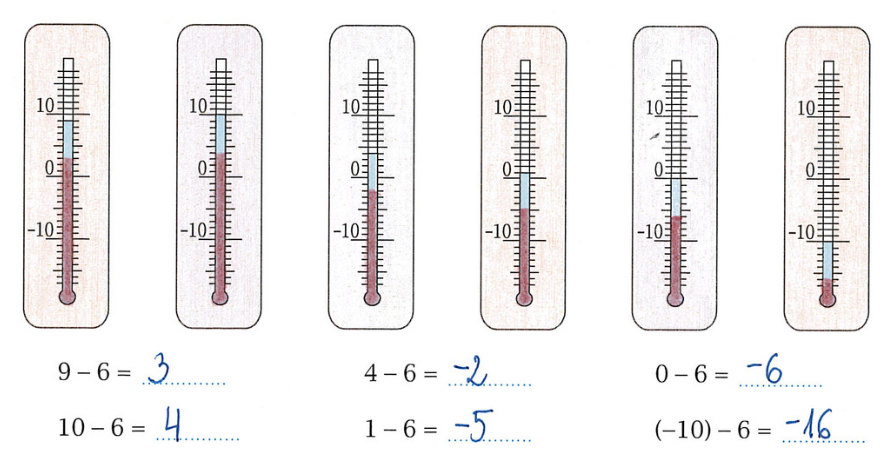 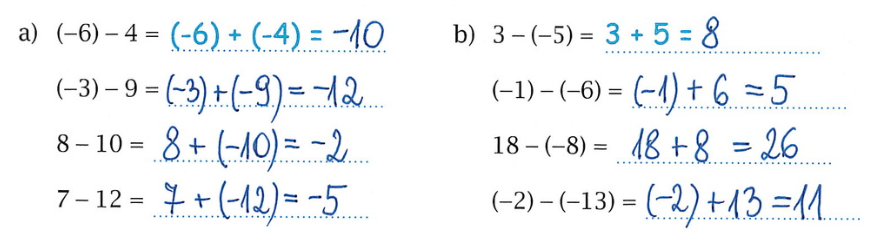 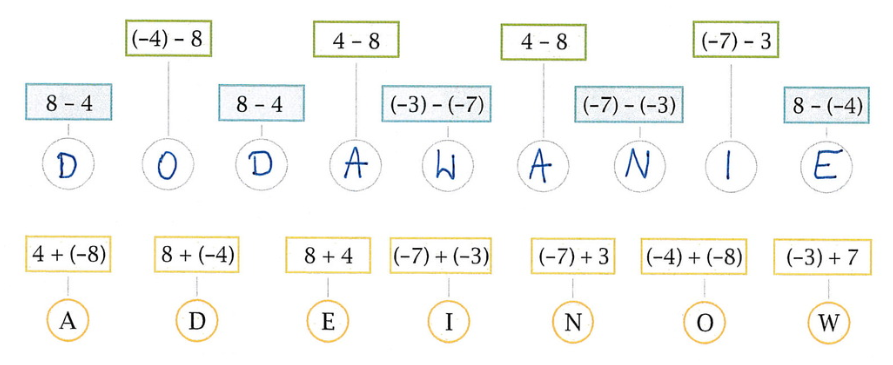 Temat:   Mnożenie i dzielenie liczb całkowitych.Podręcznik 218 – 220Dodawać liczby całkowite już potrafisz. Ile to jest   (-5) + (-5) + (-5) + (-5)   ?(-5) + (-5) + (-5) + (-5)  = (-10) + (-5) + (-5)  = (-15) + (-5) = -20  Wiesz też, że wielokrotne dodawanie tej samej liczby można zastąpić odpowiednim mnożeniem.(-5) + (-5) + (-5) + (-5) = (-5) · 4 = - 20Mnożenie jest przemienne, więc (-5) · 4 = 4 · (-5) = - 20Co zauważyłeś? Jeśli liczbę dodatnią pomnożymy przez liczbę ujemną (lub odwrotnie) to otrzymamy liczbę ujemną.Popatrz teraz na kilka iloczynów. Pierwszy czynnik zmniejszam cały czas o 1, drugi pozostawiam niezmieniony.4  · (-3)  = - 123 ·  (-3) =  - 92  · (-3)  = - 61  · (-3)  = - 3 0  · (-3)  = 0Co dzieje się z iloczynem?     Jeśli jeden czynnik zmniejszam o 1, to iloczyn zwiększa się o 3, czyli(-1)  · (-3)  = ? Ten iloczyn musi być większy od zera o 3, czyli 	(-1) · (-3)  =  3(-2)  · (-3)  = 6(-3)  · (-3)  = 9I tu kolejna niespodzianka.  Jeśli pomnożymy przez siebie dwie liczby ujemne, to otrzymamy liczbę dodatnią.A jak dzielić liczby całkowite?Jeśli  3 · 5 = 15		 to    15 : 3 = 5		15 : 5 = 3Wcześniej ustaliliśmy, że  4 · (-5) = - 20,		więc    -20 : (-5) = 4 	(-20) : 4 = -5Jeśli liczbę ujemną dzielimy przez liczbę ujemną otrzymujemy liczbę dodatnią.Jeśli liczbę ujemną dzielimy przez liczbę dodatnią otrzymujemy liczbę ujemną.Wcześniej też miałeś taki iloczyn:(-2)  · (-3)  = 6,		więc     6 : (-3)  =  -2		6 : (-2)  = -3Jeśli liczbę dodatnią dzielimy przez liczbę ujemną otrzymujemy liczbę ujemną.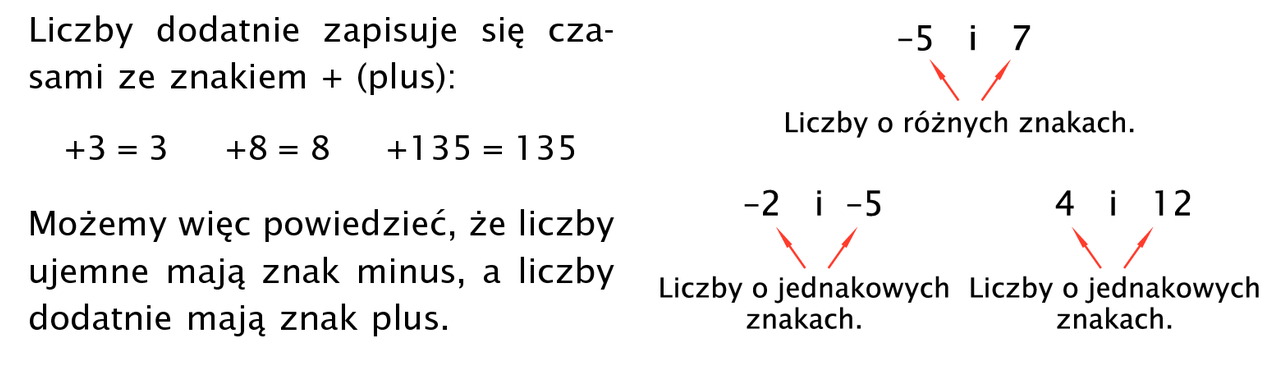 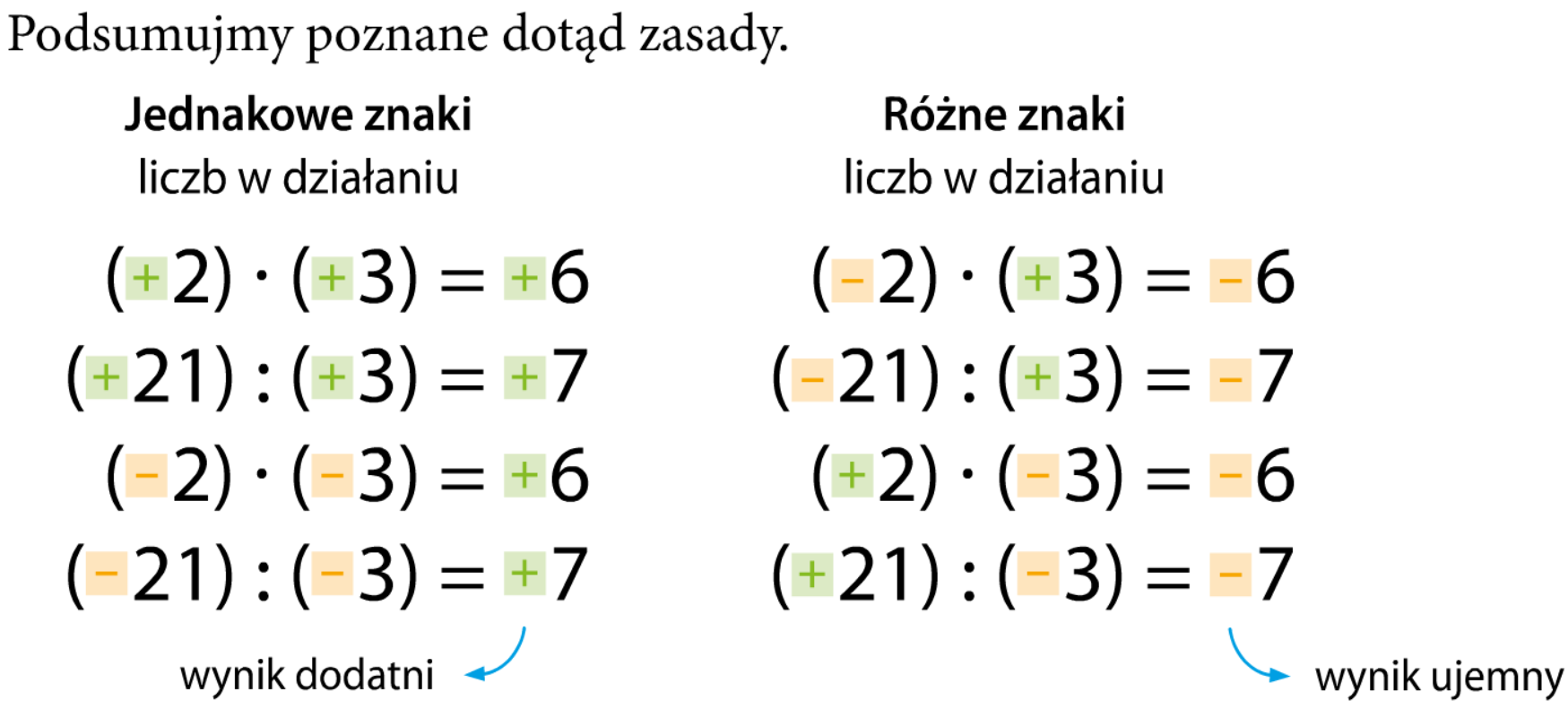 Reguły dotyczące znaku iloczynu i ilorazu (dla liczb różnych od 0):Iloczyn i iloraz dwóch liczb o jednakowych zankach jest liczbą dodatnią.Iloczyn i iloraz dwóch liczb o przeciwnych znakach jest liczbą ujemną.(+) · (+) = (+)(-) · (-) = (+)(+) · (-) = (-)(+) · (+) = (+)(+) : (+) = (+)(-) : (-) = (+)(+) : (-) = (-)(+) : (+) = (+)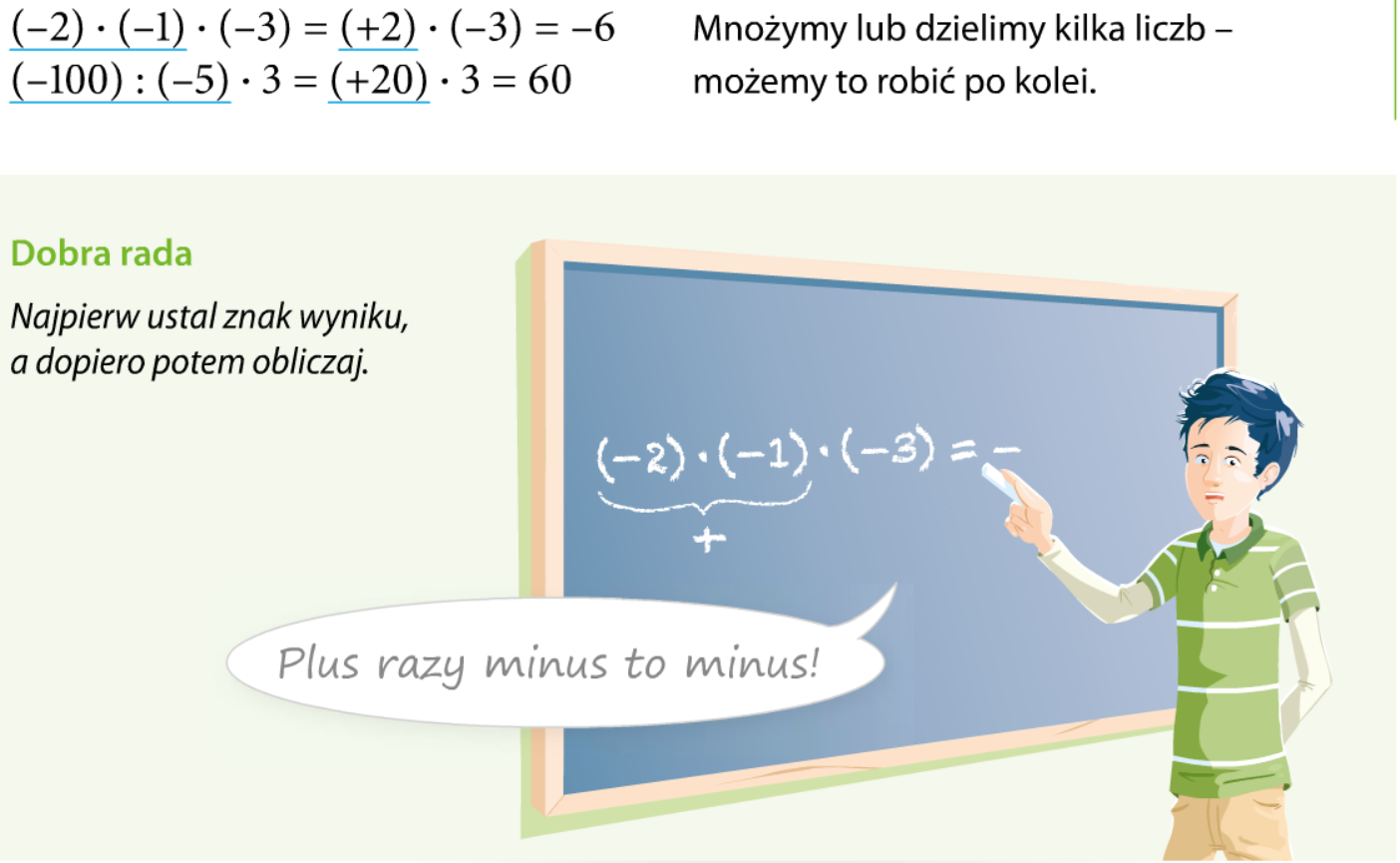 Zrób z. 1-5 oraz 8b i 9 str.  93 - 94. Treści umieszczone w pomarańczowych ramkach przepisz do zeszytu!https://szaloneliczby.pl/mnozenie-i-dzielenie-liczb-ujemnych-calkowitych/https://www.youtube.com/watch?v=GuWs5ZO3zfA